[Article Title Here][Author name]1, [Author name]2, [Author name]3*1[Author affiliation and complete address] 2[Author affiliation and complete address]3[Author affiliation and complete address]*Corresponding author: 1[Corresponding author affiliation and complete address], Telephone: [Corresponding author telephone number], Email: [Corresponding author email address]Word count: [While there is no page or word limit, this type of article typically contains texts not exceeding 6,000 words which includes an abstract of no more than 200 words, a maximum of 5 tables and figures (total), and up to 80 references.]Abstract  [Please use this template in making your article. The abstract must be no more than 200 words and contain the background, objectives, discussions, and conclusions. Please minimize the use of abbreviation and do not cite references in this section. Please delete the dummy text in red color all throughout this article template and replace it with your own text in black font color.]Keywords: [Three to ten keywords representing the main content of the article.]Introduction [It is suggested that the introduction should be between 500 to 1000 words and typically consists of three to four paragraphs. It should generally start with background of the study citing relevant literature.] [The second paragraph typically explains the rationale of conducting this review.][Other subsections can be included under the introduction if needed.][You can insert necessary figure(s) anywhere in the introduction and other subsections under it according to the format below wherever appropriate. The figure should be original and if obtained elsewhere, appropriate permissions/license should be secured and sent to gdumancas@lsua.edu.]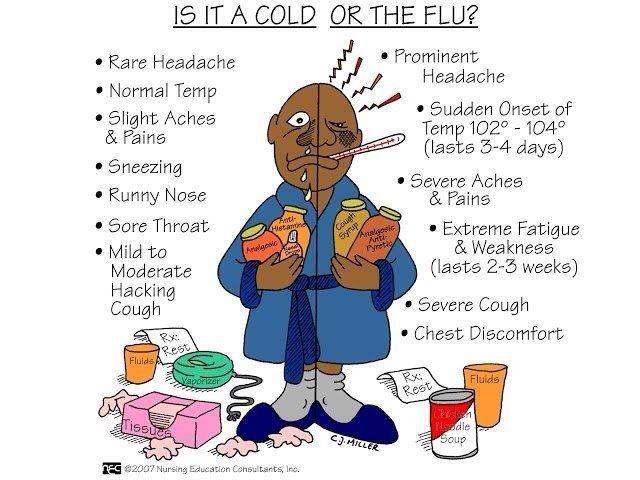 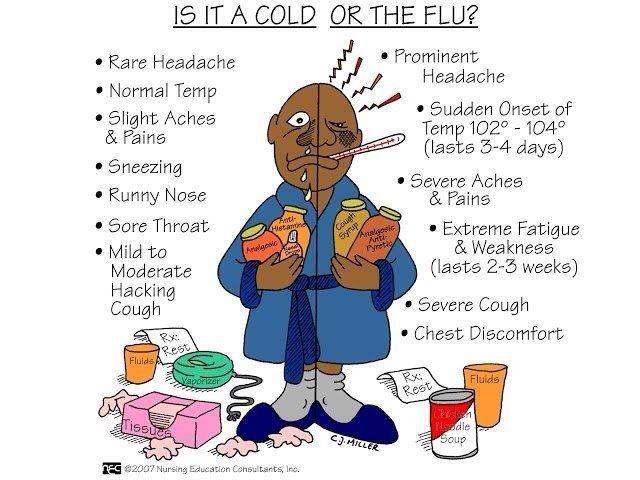 [Figure 1. Figure legends should be written in complete sentences and should include the major point. Each illustration requires a separate legend. The figure legends should be written below each figure. Colored figures are encouraged.][If abbreviations are used in the article, they should be defined in the text at first use, and a list of abbreviations should be provided after the acknowledgement section.][You can insert necessary table(s) anywhere in the introduction and other important discussion sections/subsections of the review article according to the format below wherever appropriate.][Table 1. The table legend should be written on top of the table and should be written in complete sentences. It should include the major point. Each table should have separate legends. The table should be original and if obtained elsewhere, appropriate permissions/license should be secured and sent to gdumancas@lsua.edu.]Conclusions[State the most important outcome of your work. Do not simply summarize the points you mentioned in the discussion, instead, interpret your findings at a higher level of abstraction. This section should be interesting and make an important impression to the readers.]Acknowledgments[Acknowledge any financial source for the research if any. Note any nonfinancial acknowledgments.  Begin with, “We thank…” and note the nature of the contribution.]List of abbreviations[Abbreviation here, e.g. HCl]	[Meaning here, e.g. Hydrochloric acid]	Supplementary information[Supplementary information such as tables, figures, datasets are allowed if necessary.]Compliance with Ethical Standards Conflict of Interest[Author 1, author 2, author 3 declare no conflict of interest.]Human and Animal Rights and Informed Consent[State whether this article contain any studies with human or animal subjects performed by any of the authors]References[Please use American Psychological Association (APA) 6th edition style for referencing. Ensure your references are complete. In-text citations should appear before commas and periods and located in a sentence immediately after the point they are documenting. Please also use Zotero for referencing (https://www.zotero.org/). Zotero is a is a free, easy-to-use tool to help you collect, organize, cite, and share research. The basic start guide for Zotero including installation instructions can be accessed here: https://www.zotero.org/support/quick_start_guide. Zotero tutorial can be accessed here: https://www.youtube.com/watch?v=Hm0TboOcAuM.][Please feel free to use the LSUA library to obtain resources for references: https://www.lsua.edu/library/library-services][Additionally, for research articles that are not freely available or accessible online, you can do an interlibrary loan by following these steps: https://www.lsua.edu/library/library-services/interlibrary-loan-services]Sample Response AResponse BResponse CResponse DLocation A88810272719211514126159Location B819191816161528163982625Location C735356228263264539347474